PER TUTTI GLI STUDENTI:Risultati dell'appello del 17 gennaio ==> LINKRisultati dell'appello del 04 febbraio ==> LINKSOLUZIONI 20 DICEMBRE ==> LINKRISULTATI 20 dicembre 2013 ==> LINKFILA A: ==>   LINKFILA B: ==>   LINKSOLUZIONI ESAME 06/12/2013FILA A: ==> LINKRisultati 6 dicembre ==> LINKper i voti con l'asterisco bisogna parlare con il prof.RISULTATO 08 NOVEMBRE 2013: CLICCARE SU SNOOPY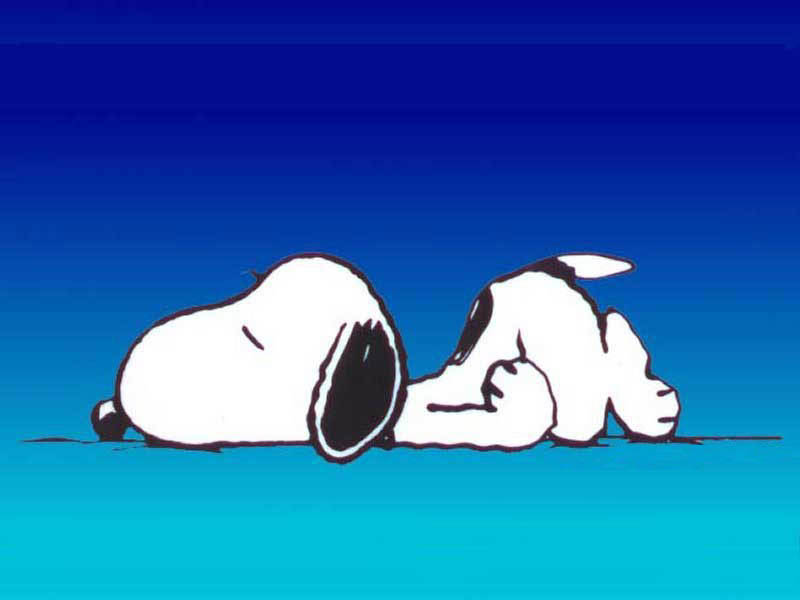 soluzione esame 10 settembre ==> LINKRisultato esame 10 settembre:matr. 82764, voto:21; matr. 85554, voto: insuff; matr.85897, voto: insuff; matr. 85720, voto: insuff.matr. 85779, voto:insuff; matr. 85629, voto: insuff; matr.85784, voto: 21; matr. 85731, voto: 18matr. 85718, voto:insuff; matr. 79740, voto: insuff; matr.85602, voto: insuff